ИНСТРУКЦИЯ ПО ПОЖАРНОЙ БЕЗОПАСНОСТИдля учащихся        Опасность лесных пожаров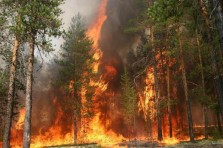       Теплые дни уже не за горами, а многие уже открыли сезон поездок на "зеленую". Пожарная безопасность – важный элемент любого отдыха на природе. Вы несете ответственность не только за себя и своих близких, но так же и за природу, которая позволяет вам отдохнуть на свежем воздухе. Будьте бдительны!      Для того чтобы отдохнуть на природе и при этом не принести вред лесу, достаточно просто быть внимательным и придерживаться определенных правил отдыха в лесу.                            Меры предосторожность во время отдыха на природе:Для того чтобы избежать разрушительного действия лесных пожаров, особенно в сухую и жаркую погоду, следует помнить, что спичками пользоваться в лесу надо с предельной осторожностью, не бросать горящую спичку или окурок в сухую траву.Нельзя оставлять в лесу обтирочный материал, пропитанный бензином или промасленный. Не пользоваться пыжами из тлеющих или легковоспламеняющихся материалов при охоте на дичь или животных. Не следует заезжать в лес на машинах, особенно с неисправной системой питания двигателя горючим.Запрещено разводить костры в хвойных молодняках, под кронами деревьев, в местах с подсохшей травой. Особенно опасно поджигать траву на лесных полянах и под деревьями.Нельзя после пикника на природе оставлять осколки стекла или бутылки – они могут стать зажигательной линзой, фокусируя солнечные лучи. Соблюдение таких профилактических мер значительно уменьшает опасность возникновения лесных пожаров.МЧС России. Рекомендации населению:      Главное управление МЧС России по Красноярскому краю рекомендует жителям города и края ограничить выход в лесную зону, где в весеннее время существует большая вероятность возникновения возгорания. Также Главное управление категорически запрещает сжигание мусора и сухой травы в местах, не приспособленных для этого.Уголовная ответственность за палы травы:Уничтожение или повреждение лесных и иных насаждений в результате неосторожного обращения с огнем наказывается штрафом в размере до 200 000 рублей либо лишением свободы на срок до 2 лет. Наказание за те же действия, совершенные путем поджога, предусматривает максимальную санкцию в виде лишения свободы на срок до 7 лет со штрафом в размере от 10000 рублей до 100 000 рублей (ст. 261 УК РФ).Гражданско-правовая ответственностьЛица, причинившие вред окружающей среде в результате ее загрязнения, истощения, порчи, уничтожения, нерационального использования, деградации и разрушения естественных экологических систем… обязаны возместить его в полном объеме (ст.77 Федерального закона «Об охране окружающей среды»).Соблюдайте правила пожарной безопасности, которые помогут сохранить Вам здоровье и жизнь!      В случае обнаружения очага возгорания, звоните по телефону экстренных служб «01» или «112» (с сотового телефона). Звонки принимаются круглосуточно и бесплатно.Для младших школьниковНельзя трогать спички и играть с ними.Опасно играть с игрушками и сушить одежду на электронагревательных приборах.Недопустимо без разрешения взрослых включать электронагревательные приборы и газовую плиту.Нельзя разводить костры и играть возле них.Если увидел пожар, необходимо сообщить об этом родителям или другим взрослым и позвонить по номеру 01.Для старших школьниковСледите, чтобы со спичками  и зажигалками не играли маленькие дети, убирайте их в недоступные для малышей места.Не нагревайте незнакомые предметы, упаковки из-под порошков и красок, особенно аэрозольные упаковки.Не оставляйте электронагревательные приборы без присмотра. Не позволяйте малышам самостоятельно включать телевизор. Уходя из дома, отключайте электроприборы от сети.Помните, что опасна не только бочка с бензином, но и пустая бочка из-под него или другой легковоспламеняющейся жидкости; зажженная спичка может привести к тяжелым ожогам  и травмам.Не разжигайте печь или костер с помощью легковоспламеняющейся жидкости (бензин, солярка).Не оставляйте незатушенных костров.Не поджигайте сами и не позволяйте младшим поджигать тополиный пух и сухую траву.При обнаружении пожара сообщите взрослым и вызовите пожарных по номеру 01.